от 9 августа 2021 года № 178 аО внесении изменений в распоряжение администрации Килемарского муниципального района от 18 марта 2020 года № 541. Внести в распоряжение администрации Килемарского муниципального района от 18 марта 2020 года № 54 «О введении повышенной готовности на территории Килемарского муниципального района» в редакции распоряжений от 27.03.2020 г. № 67, от 31.03.2020 г. № 69, от 06.04.2020 г. № 79, от 20.04.2020 г. № 84, от 29.04.2020 г. № 88, от 20 мая 2020 г. № 92, от 29.05.2020 г. № 109, от 20.06.2020 г. №114а, от 29.06. 2020 г. №124а, от 17.07.2020 г. №134а, от 24.07.2020 г. №137а, от 12.08.2020г.  №158а, от 04.09.2020 г. № 177, от 25.09.2020 г. № 201, от 16.10.2020 г. №229, от 13.11.2020 г. № 252, от 15.01.2021 г. г. № 6,  от 15.02.2021 г. № 19, от 15.03.2021 г. № 53, от 19.04.2021 г. № 81, от 31.05.2021г. № 125, от 15.06.2021г. № 141, от 02.07.2021 № 157 следующие изменения:а) в пункте 1 слова «до 9 августа 2021 г.» заменить словами «до 13 сентября 2021 г.»;б) в пункте 2 слова «до 9 августа 2021 г.» заменить словами «до 13 сентября 2021 г.»;в) в пункте 3 слова «до 9 августа 2021 г.» заменить словами «до 13 сентября 2021 г.»;г) в подпункте «а» пункта 6 слова «по 9 августа 2021 г.» заменить словами «по 13 сентября 2021 г.»;д) в пункте 7.1:в абзаце первом слова «по 9 августа 2021 г.» заменить словами «по 13 сентября» 2021 г.»;е) в пункте 7.2:в абзаце первом слова «по 9 августа 2021 г.» заменить  словами «по 13 сентября 2021 г.»;ж) в абзаце первом пункта 7.3 слова «по 9 августа 2021 г.» заменить словами «по 13 сентября 2021 г.»;з) дополнить пунктом 12 следующего содержания:«12. Для подтверждения выполнения постановления главного санитарного врача по Республике Марий Эл от 22 июля 2021 г. №1 «О проведении профилактических прививок отдельным группам граждан по эпидемическим показаниям» организациям независимо от организационно-правовой формы и формы собственности, а также индивидуальным предпринимателям, осуществляющим деятельность на территории Килемарского муниципального района Республики Марий Эл, на которые указанным постановлением главного санитарного врача по Республике Марий Эл возложена обязанность по обеспечению проведения профилактических прививок по эпидемическим показаниям против новой коронавирусной инфекции (COVID-19) отдельным категориям (группам) граждан, подлежащих обязательной вакцинации, в срок до 1 сентября 2021 г. представить по адресу электронной почты: vak@gov.mari.ru сведения по формам согласно приложению к Указу Главы Республики Марий Эл № 128 от 9 августа 2021 года «О внесении изменений в Указ Главы Республики Марий Эл от 17 марта 2020 г. № 39»  к настоящему распоряжению. Формы для заполнения в формате *.xls расположены по ссылке: http://mari-el.gov.ru/dis.Представленные сведения подлежат проверке с использованием государственных информационных систем и ресурсов с подтверждением соответствия таких сведений требованиям постановления главного санитарного врача по Республики Марий Эл от 22 июля 2021 г. № 1 «О проведении профилактических прививок отдельным группам граждан по эпидемическим показаниям.»;и) пункт 12 считать соответственно пунктом 13.2. 	Контроль за выполнением настоящего распоряжения оставляю за собой.3. Настоящее распоряжение вступает в силу со дня его обнародования на информационном стенде Килемарского муниципального района.4. Разместить настоящее распоряжение на странице администрации Килемарского муниципального района в информационно-телекоммуникационной сети официального интернет-портала Республики Марий Эл.	 КИЛЕМАР МУНИЦИПАЛЬНЫЙ РАЙОНЫНАДМИНИСТРАЦИЙАДМИНИСТРАЦИЯКИЛЕМАРСКОГО МУНИЦИПАЛЬНОГО РАЙОНАРАСПОРЯЖЕНИЙРАСПОРЯЖЕНИЕГлава администрацииКилемарского муниципального районаТ.В. Обухова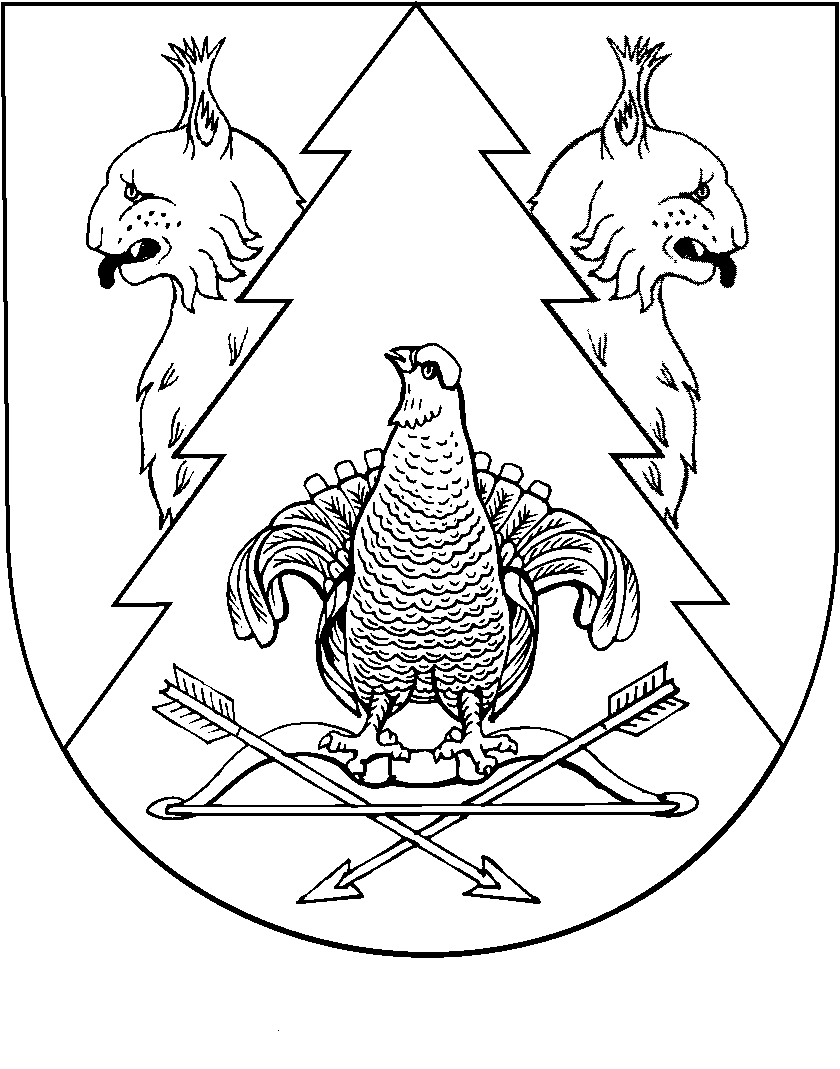 